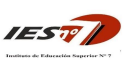 PROGRAMA DE EXAMEN TALLER DE PRÁCTICA DOCENTE I - Profesorado de Educación Inicial Decreto: 529/2009 Formato curricular: Taller Régimen de Cursado: Anual Ubicación en el Diseño: Primer Año Docentes a cargo: Silvana Freyre (Especialista) – Libertad Dominguez (Generalista) Año lectivo: 2022 Contenidos Unidad I: La modalidad de Taller - Formatos posibles, los tiempos, espacios y agrupamientos en el Taller. - Diversas concepciones acerca de la relación teoría-práctica. La perspectiva desde el  concepto de praxis y reflexión. - Las evidencias de un proceso formativo. El portfolio. Unidad II: Las prácticas como construcciones subjetivas - La autobiografía escolar y su resignificación. La formación docente como trayecto y  momentos claves. Los procesos de socialización profesional, la formación inicial, el  desarrollo profesional. - La trasposición y resignificación de la autobiografía. Unidad III: Las prácticas como construcciones sociales - Fundamentos del Nivel Inicial. Perfil docente - Autonomía en la formación – Pedagógica de la Autonomía - La Narración como práctica pedagógica cotidiana del Nivel Inicial Unidad IV: Instrumentos de lectura y análisis de las prácticas - La observación. - La coevaluación – autoevaluación  - Las evidencias de un proceso formativo. Retomando el portfolio. - La reflexión como práctica formativa. Evaluación:La evaluación del Taller de Practica I es continua, procesual e integradora, a través de  las diferentes actividades propuestas a lo largo del cursado. Desde la misma se apunta a  la profundización e integración de contenidos, a la práctica reflexiva, a la construcción  colaborativa de alternativas para la acción y la participación en la práctica. La evaluación como proceso fortalece las instancias de autoevaluación, coevaluación y  apreciación durante el proceso de composición de cada producción o intervención y lo hace  desde una perspectiva reflexiva y constructiva, valorando lo que se ha logrado y  fortaleciendo el ejercicio de retroalimentación que permita distinguir los aspectos a  reelaborar. La misma se evidencia en las producciones presentadas (en tiempo y forma) de manera  presencial, compartidas en el aula virtual, registradas en el portfolio, así como también en  la participación de encuentros grupales y en parejas pedagógicas. Criterios de evaluación: ∙ Apropiación de contenidos, integración conceptual y aplicación a situaciones y  prácticas. ∙ Participación activa en las dinámicas de taller. ∙ Producción de textos que reflejen una postura reflexiva y crítica así como también  la interiorización y aplicación del vocabulario académico. ∙ Responsabilidad en todas las instancias de trabajo propias del taller. Apertura y  disposición al intercambio y la retroalimentación durante la producción;  presentación en tiempo y forma los trabajos prácticos consignados y de los trabajos  parciales cuatrimestrales. Reelaboración de los mismos a partir de la  autoevaluación y atendiendo a las indicaciones del docente. ∙ Elaboración y presentación en tiempo y forma del portfolio como herramienta de  reflexión, auto-evaluación y evaluación del proceso. ∙ Presentación de la Narración, e instancias de co-evaluación y auto-evaluación correspondiente. ∙ Presentación del informe de observación en tiempo y forma ∙ Creatividad e impronta estética en la elaboración de producciones. ∙ Organización en el planeamiento de proyectos y planificaciones de trabajo.∙ Disposición y apertura para aceptar diversas intervenciones, incorporar nuevos  saberes e interactuar en diferentes formas de agrupamiento, temporalidad y  dinámicas del aula-taller. ∙ Desempeño ético acorde al rol docente, en cualquiera de los espacios de actuación. ∙ Actitud comprometida frente al rol en formación demostrando solidaridad y respeto  entre pares, docentes y demás personal institucional. Condición de aprobación: Promocional en coherencia con los criterios antes explicitados,  con una calificación nominal final de 8 (ocho), 9 (nueve) o (diez), teniendo en cuenta el  proceso, la aprobación y cumplimiento de las instancias dispuestas a lo largo del taller. Trabajos prácticos especificados aprobados con 8, 9 o 10 como nota final, considerando  instancias de revisión en el proceso de composición. Cumplimentación de asistencia teniendo en cuenta que los talleres son de carácter  presencial con un 75% de asistencia (considerando alternativas de flexibilización en casos  particulares, utilizando las TIC como mediación y alternativa siempre que su  implementación garantice el cumplimento de los requerimientos propios del aula-taller). Presentación del porfolio individual (producciones de todo el año y reflexión final). De no cumplimentar con lo requerido para su promoción tendrá dos instancias de  recuperación y retroalimentación en los dos turnos inmediatos superiores al cursado del  espacio. Si aun así el/la alumno/a no hubiere demostrado el avance requerido para ser  promocionado, deberá cursar nuevamente el taller. Instrumentos: observaciones directas, proyectos/trabajos prácticos, portfolio, planilla de  seguimiento y cotejo, informe de observación. Bibliografía para el estudiante ∙ Ander-Egg, E. (2007). El taller: una alternativa de renovación pedagógica.  Magisterio del Río de La Plata. ∙ Anijovich, R., Cappelletti, G., Mora, S., & Sabelli, M. J. (2009). Transitar la  formación pedagógica: dispositivos y estrategias. Buenos Aires: Paidós.∙ Gobierno de Santa Fe - Ministerio de Educación (2009). Diseño Curricular para  la Formación Docente. Profesorado de Educación Inicial. ∙ Campus Educativo http://plataformaeducativa.santafe.gov.ar/moodle/pluginfile.php/327637/mod_resourc e/content/1/NIC%202%20recursos.pdf ∙ Presidencia de la Nación. Ministerio de Educación. Ley de Educación Nacional  Nº 26.206. Argentina: 2006 ∙ Malajovich, A. (2006). Experiencias y reflexiones sobre la educación infantil. ∙ Masi, Ana. El concepto de praxis en Paulo Freire. En publicación: Paulo Freire.  Contribuciones para la pedagogía. CLACSO, Consejo Latinoamericano de Ciencias  Sociales, Buenos Aires. Enero 2008. ∙ Sigal, C. (2007) - El portafolio, instrumento de evaluación para promover la  reflexión. XV Jornadas de Reflexión Académica en Diseño y Comunicación .Universidad  de Palermo. Argentina. ∙ Spakowsky, E. (2006). Formación docente y construcción de la identidad  profesional. En Experiencias y reflexiones sobre la educación inicial: una mirada  latinoamericana. Siglo XXI. ∙ Tonucci F. (2007). FRATO, 40 años con ojos de niño. Buenos Aires: Losada. ∙ Freire, P. (1997). Pedagogía de la autonomía: saberes necesarios para la  práctica educativa. siglo XXI. Normativa: ∙ Gobierno de Santa Fe - Ministerio de Educación. Decreto 798/1986 y  modificatorias. ∙ Reglamento orgánico de los Institutos Superiores de la Provincia de Santa Fe. ∙ Gobierno de Santa Fe - Ministerio de Educación. Decreto 4200/2015  Reglamento Marco Práctica Docente (RMPD) ∙ Gobierno de Santa Fe - Ministerio de Educación. Decreto 4199/2015.  Reglamento Académico Marco (RAM). ∙ Presidencia de la Nación. Ministerio de Educación. Ley de Educación Nacional  Nº 26.206, 2006. ∙ Presidencia de la Nación. Ministerio de Educación. Ley de Educación Superior  Nº 24.521, 1995.